1.Общие положения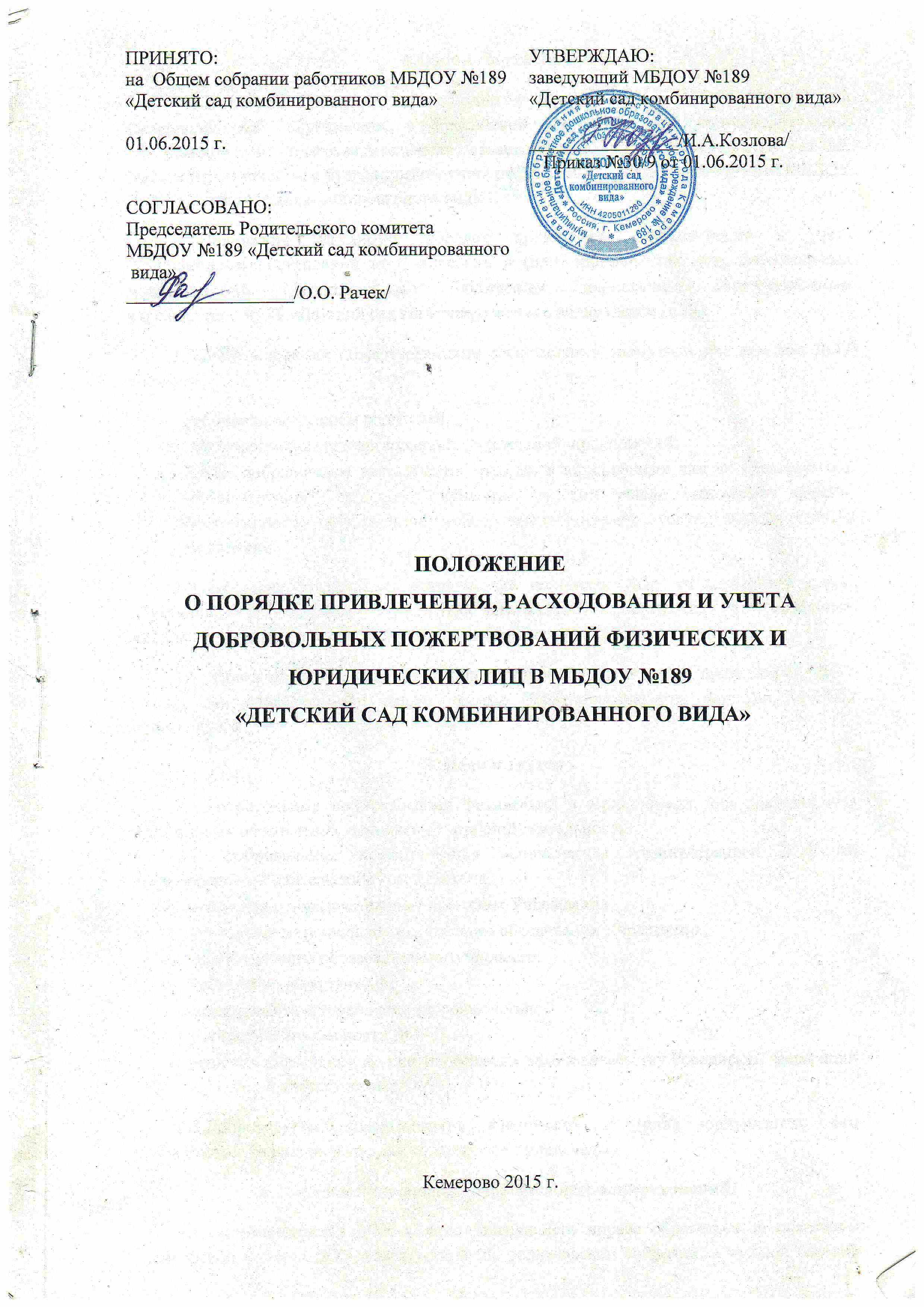 1.1.Настоящее Положение разработано в соответствии с Законом Российской Федерации «Об образовании в Российской Федерации «О благотворительной деятельности и благотворительных организациях» от 11.08.1995г.№ 135-ФЗ, Федеральным законом о бухгалтерском учете от 06.12.2011 г. № 402-ФЗ,Уставом МБДОУ №189 «Детский сад комбинированного вида».1.2.Положение регулирует порядок привлечения, расходования и учета безвозмездных поступлений от физических и (или) юридических лиц,добровольных пожертвований Муниципальным бюджетным дошкольным образовательным учреждением №189 «Детский сад комбинированного вида» (далее ДОУ).1.3.Добровольными пожертвованиями физических и (или) юридических лиц ДОУ являются:добровольные взносы родителей;спонсорская помощь организаций,учреждений,предприятий;любая добровольная деятельность граждан и юридических лиц по бескорыстной (безвозмездной) передаче имущества, в том числе денежных средств,бескорыстному выполнению работ,предоставлению услуг,оказанию иной поддержки.1.4.Добровольные пожертвования могут поступать ДОУ от родителей детей,обучающихся в учреждении, и от других физических и юридических лиц,изъявивших желание осуществить благотворительные пожертвования.1.5.Пожертвования физических или юридических лиц могут привлекаться ДОУ только на добровольной основе, сумма благотворительных взносов является произвольной.2. Цели и задачи2.1.Добровольные пожертвования физических и юридических лиц привлекаются ДОУ в целях обеспечениявыполнения уставной деятельности.2.2. Добровольные пожертвования используются администрацией ДОУ по согласованию с Родительским комитетом на:реализацию образовательных программ Учреждения;улучшения материально-технического обеспечения Учреждения;на организацию образовательного процесса;проведение мероприятий;охрану жизни и укрепление здоровья детей;улучшение безопасности ДОУ;решения иных задач, не противоречащих законодательству Российской Федерации и уставной деятельности ДОУ.2.3.Добровольные пожертвования физических и (или) юридических лиц направляются только на цели, для которых они привлечены.3. Порядок привлечения добровольных пожертвований.3.1. Администрация ДОУ в лице заведующего вправе обратиться за оказанием спонсорской помощи ДОУ, как в устной (на родительском собрании, в частной беседе), так и в письменной (в виде объявления, письма) форме, после обязательного согласования с Родительским комитетом ДОУ;3.2. Пожертвования физических или юридических лиц могут привлекаться ДОУ только на добровольной основе. Решение об оказании благотворительной помощи родителями (законными представителями) принимается ими добровольно, а сумма благотворительных взносов является произвольной, с учетом финансовой возможности семьи.3.3. Решение Родительского комитета ДОУ о внесении родителями средств, в качестве благотворительной помощи, носят рекомендательный характер и и не являются обязательными для исполнения.3.4. Не допускается принуждение родителей (законных представителей) воспитанников к внесению денежных средств со стороны работников ДОУ в части принудительного привлечения родительских взносов и благотворительных средств. Отказ в оказании спонсорской помощи или внесения добровольных пожертвований не может сопровождаться какими-либо последствиями для детей.3.5. Запрещается отказывать гражданам в приеме детей в ДОУ или исключать из-за невозможности или нежелания законных представителей осуществлять целевые взносы (добровольные пожертвования), либо выступать заказчиком платных дополнительных образовательных услуг.  3.6.Работникам ДОУ запрещается заниматься сбором пожертвований в любой форме.3.7.При обращении за оказанием помощи ДОУ обязано проинформировать физическое или юридическое лицо о целях привлечения добровольных пожертвований (осуществление текущего ремонта, укрепление материальной базы, проведение мероприятий и т.д.)3.8. Спонсорская или благотворительная помощь может выражаться в добровольном безвозмездном личном труде родителей по ремонту помещений образовательного учреждения, оказании помощи в проведении мероприятий и т.д.4. Порядок приема добровольных пожертвований и учета их использования.4.1. Добровольные пожертвования могут быть переданы физическими или юридическими лицами ДОУ в виде: передачи в собственность имущества, в том числе денежных средств и (или) объектов интеллектуальной собственности, наделение правами владения, пользования и распоряжения любыми объектами права собственности, выполнения работ, предоставления услуг.4.2. Добровольные пожертвования могут также выражаться в добровольном безвозмездном личном труде граждан, в том числе по ремонту, уборке помещений ДОУ, прилегающей к нему территории, ведения кружков, секций, оформительских и других работ, оказании помощи в проведении мероприятий.4.3.Передача пожертвований в виде денежных средств  физическими и юридическими лицами осуществляется путем перечисления на лицевой счет ДОУ через отделения банка.4.4. Пожертвования в виде имущества принимаются к учету по заявлению, а затем составляется акт приема-передачи. В случае отсутствия документов, подтверждающих стоимость имущества, оно принимается к учету по стоимости, установленной  в заявлении от физического (юридического) лица, оказывающего добровольное пожертвование.4.5. При пожертвовании недвижимого имущества оно подлежит включению в Реестр объектов государственной собственности, право государственной собственности подлежит государственной регистрации в порядке, предусмотренном действующим законодательством. Стоимость передаваемого имущества, вещи или имущественных прав определяется сторонами договора.4.6.Учет добровольных пожертвований	 осуществляется в ДОУ в соответствии с Положением об учетной политике в части организации бюджетного учета в МБДОУ№189 «Детский сад комбинированного вида», Положением о внутреннем контроле над фактами хозяйственной жизни МБДОУ№189 «Детский сад комбинированного вида» 4.7.Добровольные пожертвования в виде выполнения работ, оказания услуг принимаются Родительским комитетом  по заявлению и акту выполненных работ.4.8.Заведующая ДОУ обязана отчитываться перед Родительским комитетом и родителями (законными представителями) о поступлении, бухгалтерском учете и расходовании средств, полученных от внебюджетных источников финансирования, не реже двух раз в год.4.9.Родительский комитет ДОУ осуществляет контроль за расходованием полученных учреждением средств.4.10. Заведующая ДОУ  обязана представлять письменные отчеты об использовании средств, выполненных работах Родительскому комитету для рассмотрения на общих и групповых собраниях.5. Ответственность.5.1. Не допускается использование добровольных пожертвований ДОУ на цели, не соответствующие уставной деятельности  и не в соответствии с пожеланием лица, совершившего пожертвование.5.2. Ответственность за целевое использование оказанных ДОУ добровольных пожертвований несет заведующий ДОУ.5.3.В случае нарушения ДОУ порядка привлечения, расходования и учета добровольных пожертвований заведующий образовательным учреждением несет ответственность в соответствии с действующим законодательством.